The Family Court of the State of Delaware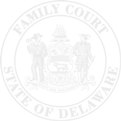 In and For  New Castle   Kent   Sussex CountyPETITION FOR GUARDIANSHIP OF A MINORPetitioner	Respondent 	2nd Petitioner (if any)	                   2nd Respondent (if any)Guardian Ad Litem (if any)Does this matter relate to a federal immigration case?           YES        NOIN THE INTEREST OF THE FOLLOWING CHILD(REN): (Complete the table below for each child forwhich petitioner wants guardianship.  Attach additional sheets if necessary.)Petitioner’s relationship to the child(ren) (select one relationship from choices below)  brother or sister      grandparent or great-grandparent      aunt or uncle      first cousin  grandaunt or granduncle      half-brother or half-sister      non relative    Complete the table below regarding the child(ren)’s parents (individuals holding parental rights):If you do not know the name/address of the child(ren)’s mother and/or father, write in the space provided below what you have done to try to locate him/her/them. ►  I have attached to this Petition the following affidavits:	Affidavit that a Party’s Address is UnknownName(s) of the person(s) or organization holding parental rights of the child(ren):	
     Address of person(s) or organization:Name(s) of the person(s) or organization having the guardianship, care, control or custody of the child(ren):       Address of person(s) or organization if address is different from address of Petitioner(s):Name(s) of the person(s) to whom guardianship shall be vested if this Petition is granted 	     Address of person(s) or organization if address is different from address of Petitioner(s):Proposed guardian(s)’ relationship to child(ren) if proposed guardian is NOT the Petitioner: Please check all that apply: 	The following child(ren) is/are not yet 14 years of age or older:								OR   	The child(ren) is/are 14 years of age or older and consents to (agree with) this Petition (Attach Affidavit of Consent executed by each child(ren) who consents)  Name(s) of child(ren) 14 years of age or older who consent(s):	The child(ren) is/are 14 years of age or older does/do NOT consent to (agree with) this Petition.  Name(s) of child(ren) 14 years of age or older who do NOT consent: I am filing this petition because: (Check ALL that apply) 
	The child(ren)’s parent(s) agree that I/we should become the guardian(s) of the child(ren) (Attach an Affidavit of Consent executed by the parent(s) who agree).	The child(ren)’s parent(s) are deceased. (Attach a certified copy of the death certificate)	The child(ren) is/are dependant, neglected and/or abused based on the following reason(s):	
	NOTICE – This request for guardianship, if filed by a non-relative as defined in 10 Del. C. § 901, is subject to an assessment conducted by the Department of Services for Children, Youth and Their Families, as required by 31 Del. C. § 351.WHEREFORE, Petitioner(s) seek appointment as Guardian(s) of the above-named minor child(ren).NameNameFile NumberFile NumberD.O.B.D.O.B.Street AddressStreet AddressP.O. Box NumberP.O. Box NumberPetition NumberPetition NumberCity/State/Zip CodeCity/State/Zip CodePhone Number	Phone Number	Attorney NameAttorney Name  Interpreter needed?   Yes     No  Interpreter needed?   Yes     No  Language         Language       NameNameD.O.B.D.O.B.Street AddressStreet AddressP.O. Box NumberP.O. Box NumberCity/State/Zip CodeCity/State/Zip CodePhone Number	Phone Number	Attorney NameAttorney Name  Interpreter needed?   Yes     No  Interpreter needed?   Yes     No  Language         Language       NameD.O.B.Street AddressP.O. Box NumberCity/State/Zip CodePhone Number	Attorney Name  Interpreter needed?   Yes     No  Language       Child’s NameChild’s              Date of BirthChild’s Place of Birth(City, State)Child’s Gender (Check one) Male Female Male Female Male Female  other relative:please explain:NAMEAddressDate of BirthMOTHERFATHERPetitionerDate2nd Petitioner (if any)2nd Petitioner (if any)DateDateSworn to subscribed before me:Sworn to subscribed before me:Sworn to subscribed before me:Sworn to subscribed before me:Sworn to subscribed before me:Sworn to subscribed before me:Sworn to subscribed before me:Sworn to subscribed before me:Sworn to subscribed before me:Sworn to subscribed before me:Clerk of Court/Notary PublicDateClerk of Court/Notary PublicDateDate